INDICAÇÃO Nº 452/2022Assunto: Solicita ao Sr. Prefeito Municipal, que determine ao setor competente, execução da operação tapa buracos e manutenção da manta asfáltica na rua José Panzarin, próximo ao n°283, bairro Nova Itatiba, conforme especifica.Senhor Presidente:Este vereador foi procurado por moradores, a fim de contribuir para solucionar este problema intervindo junto ao departamento competente da municipalidade.Tal medida se faz necessária, uma vez que o local se encontra com um grande buraco no pavimento, dificultando o tráfego de veículos no local e potencializando o risco de acidentes a todos os usuários que transitam pela via. (Conforme foto em anexo).INDICO, ao Sr. Prefeito Municipal, nos termos do Regimento Interno desta Casa de Leis, que se digne determinar ao setor competente execução da operação tapa buracos e manutenção da manta asfáltica na rua José Panzarin, próximo ao n°283, bairro Nova Itatiba.SALA DAS SESSÕES, 15 de março de 2022.HIROSHI BANDOVereador – PSD(Assinado Digitalmente)*Acompanha 01 (uma) foto.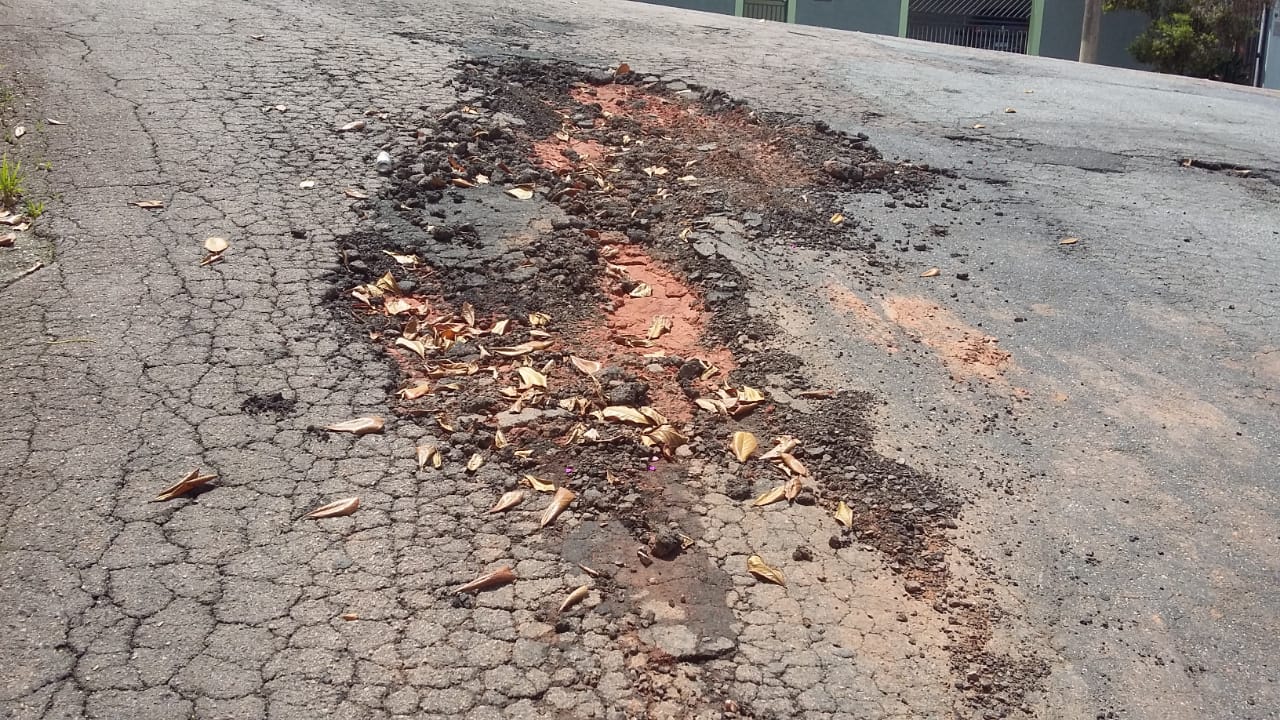 